IAME Series Asia 2024ACCOMMODATION FORM	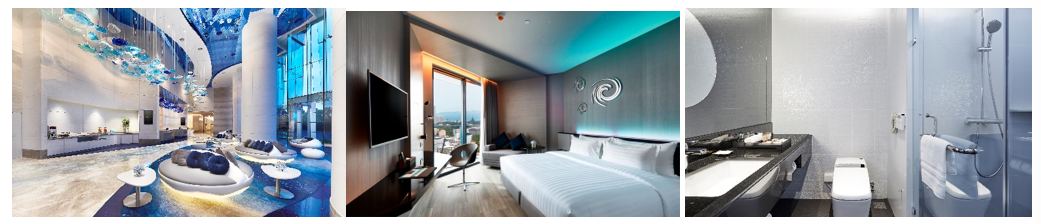 Deluxe Seaview, 34 sq.m.  At 34 square meters, with space for up to two people and a child.  Stay fresh with a 4-figure bathroom that has a rain shower, and don't forget to unwind with your balcony that overlooks the Pattaya Ocean.Privileges for Guests who stay in Deluxe Sea ViewComplimentary Breakfast buffet at Waves & Wind Restaurant. Complimentary WIFI Internet Access in room and public area.Complimentary Hotel Facilities (Swimming Pool, Water park, Fitness).Complimentary 4 bottles of drinking water per day.Complimentary daily mini-bar (Snacks & Soft drinks)Complimentary in-room coffee & tea.Check In & Check Out Time, Early Check In & Late Check Out TimeCheck in time after 14:00 hrs., however we reserve the right upon the room availability.Extra charges for early check-in from 7:00 to 13:59 = 50% of the contract rate.Extra charges for early check-in from 0:01 to 6:59 = 100% of the contract rate.  Check out time before 12:00 hrs. (noon).Extra charges for check-out after 12:01 to 18:00 = 50% of the contract rate.Extra charges for check out after 18:01 = 100% of the contract rate.Rate Condition Guestroom rates quoted are inclusive of 10% service charge and applicable government tax on room rate, effectively a total of 17.7%.  TRANSFER SERVICE The Hotel is approximately 110 km from Suvarnabhumi International Airport and provides Limousine service from the airport to the Hotel at the following rates:Toyota Camry			[  ] THB 3,100. - net / car / one way (Max. 2 persons with luggage).Mercedes Benz E Class		[  ] THB 5,800. - net / car / one way (Max. 2 persons with luggage)VIP Van-Toyota Commuter	[  ] THB 3,500. - net / van / one way (Max. 7 persons with luggage).[  ] Pick Up  Date:__________________________  Flight / Time: ________________________ Car Type:_________________[  ] Drop Off Date:__________________________  Flight / Time: ________________________ Car Type: _________________*Rates are inclusive of 10% service charge and 7% applicable government taxThe Hotel is approximately 110 km from Don Muang International Airport and provides Limousine service from the airport to the Hotel at the following rates:Toyota Camry			[  ] THB 3,500. - net / car / one way (Max. 2 persons with luggage).Mercedes Benz E Class		[  ] THB 6,300. - net / car / one way (Max. 2 persons with luggage)VIP Van-Toyota Commuter	[  ] THB 4,300. - net / van / one way (Max. 7 persons with luggage).[  ] Pick Up  Date:__________________________  Flight / Time: ________________________ Car Type:_________________[  ] Drop Off Date:__________________________  Flight / Time: ________________________ Car Type: _________________*Rates are inclusive of 10% service charge and 7% applicable government taxPAYMENT AND BILLING PROCESS Pre-Payment the Party shall settle full payment of each booking at the time of booking by credit card. Hotel will send the payment link by email.Cut-off Date The final cut-off date for accommodation rooms by March 1st, 2024 (13-18 March)
The final cut-off date for accommodation rooms by March 15th, 2024 (24-29 April)Contact person:  
Sales team: Ms. Yuvadee Vittavuspong Email: yuvadee.v@gcphotels.com please CC: rsvn_pattaya@gcphotels.comGuest name: Guest name: Guest name: Email:Tel:Tel:Check-in Date:Check-out Date:Check-out Date:Arrival Flight / Time:Departure Flight / Time:Departure Flight / Time:No. of Room (s):No. of Guests:  No. of Guests:  Room Preferences:
[  ] King size bed 
[  ] Twin bedRoom Preferences:
[  ] Sofa bed (THB 750 per room per night)
[  ] Sofa bed (THB 750 per room per night)Group PeriodTotal NightsRoom TypeTotal RoomsRoom Rate (room/night)13-18 March 2024(Wednesday-Saturday)3Deluxe Seaview TBATHB 4,200 net included breakfast for 2 persons24-29 April 2024(Wednesday-Saturday)3Deluxe Seaview TBATHB 4,900 net included breakfast for 2 personsWhen the cancellation request is received by the HotelCancellation feesless than 7 days and the event date  100% of the contracted accommodation charge for all room nights canceled